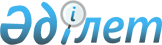 О внесении изменения в постановление Правительства Республики Казахстан от 7 января 1997 г. N 14Постановление Правительства Республики Казахстан от 29 сентября 1997 г. N 1381
     Правительство Республики Казахстан постановляет:
     Внести в постановление Правительства Республики Казахстан от 7
января 1997 г. N 14  
 P970014_ 
  "О Плане законопроектных работ
Правительства Республики Казахстан на 1997 год" следующее изменение:
     в Плане законопроектных работ Правительства Республики
Казахстан на 1997 год, утвержденном указанным постановлением,
строки, порядковый номер 58, изложить в следующей редакции:

     "58 О комплексной
         предпринимательской  Минюст          сентябрь октябрь ноябрь
         деятельности         ________________
                              Отдел координации
                              подготовки
                              правительственных
                              решений

     Исполняющий обязанности
        Премьер-Министра
      Республики Казахстан

      
      


					© 2012. РГП на ПХВ «Институт законодательства и правовой информации Республики Казахстан» Министерства юстиции Республики Казахстан
				